ZP-014/D/RZ/2023           		                                                     Bydgoszcz, 22.05.2024Dotyczy: postępowania o udzielenie zamówienia publicznego pn. „Dostawa, wdrożenie i obsługa stacjonarnego systemu odczytu danych z wodomierzy” (nr referencyjny ZP-014/D/RZ/2023, dalej jako „Postępowanie”).Miejskie Wodociągi i Kanalizacja w Bydgoszczy - spółka z o.o. (dalej jako „Zamawiający”), działając na podstawie art. 222 ust. 5 ustawy z 11 września 2019 roku – Prawo zamówień publicznych (t.j. Dz.U. z 2023 r., poz. 1605 z późn. zm.), udostępnia informacje z otwarcia ofert złożonych w Postępowaniu.W imieniu Zamawiającego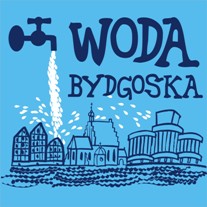 MIEJSKIE WODOCIĄGI I KANALIZACJA 
w Bydgoszczy - sp. z o.o.ULICA TORUŃSKA 103  *  85-817 BYDGOSZCZ  *  SKRYTKA POCZTOWA 604MIEJSKIE WODOCIĄGI I KANALIZACJA 
w Bydgoszczy - sp. z o.o.ULICA TORUŃSKA 103  *  85-817 BYDGOSZCZ  *  SKRYTKA POCZTOWA 604MIEJSKIE WODOCIĄGI I KANALIZACJA 
w Bydgoszczy - sp. z o.o.ULICA TORUŃSKA 103  *  85-817 BYDGOSZCZ  *  SKRYTKA POCZTOWA 604KONTO BANK PEKAO S.A. II O BYDGOSZCZNr 73 1240 3493 1111 0000 4305 9142REGON 090563842NIP 554 030 92 41Nr KRS: 0000051276 Sąd Rejonowy w BydgoszczyXIII Wydział Gospodarczy Krajowego Rejestru SądowegoWysokość kapitału zakładowego: 369 088 000,00 złKONTO BANK PEKAO S.A. II O BYDGOSZCZNr 73 1240 3493 1111 0000 4305 9142REGON 090563842NIP 554 030 92 41Nr KRS: 0000051276 Sąd Rejonowy w BydgoszczyXIII Wydział Gospodarczy Krajowego Rejestru SądowegoWysokość kapitału zakładowego: 369 088 000,00 złZARZĄD SPÓŁKI:Prezes   Zarządu   -   mgr inż.   Stanisław DrzewieckiCzłonek Zarządu   -   mgr Ewa SzczepkowskaCzłonek Zarządu   -   mgr inż.  Włodzimierz SmoczyńskiTELEFON:  52 586 06 00FAX:  52 586 05 9352 586 05 83adres e -mail:            bok@mwik.bydgoszcz.plsekretariat@mwik.bydgoszcz.pladres WWW:   http://www.mwik.bydgoszcz.plNumer ofertyNazwa albo imię i nazwisko oraz siedziba lub miejsce prowadzonej działalności gospodarczej albo miejsce zamieszkania WykonawcyCena brutto zawarta 
w ofercie (w PLN)1T-Mobile Polska S.A., ul. Marynarska 12, 02-674 Warszawa7 642 718,36 zł2Lider Konsorcjum WES Sp. z o.o. ul. Kołodziejska 29, 15-256 BiałystokPartner Konsorcjum; Polski Instytut Rozwoju Sp. z o.o., ul. Twarda 18, 00-105 Warszawa        7 342 682,91 złPrezes Zarządu mgr inż. Stanisław Drzewieckipodpis nieczytelnyCzłonek Zarządumgr Ewa Szczepkowskapodpis nieczytelnyPrezes Zarządumgr inż. Stanisław DrzewieckiCzłonek Zarządumgr Ewa Szczepkowska